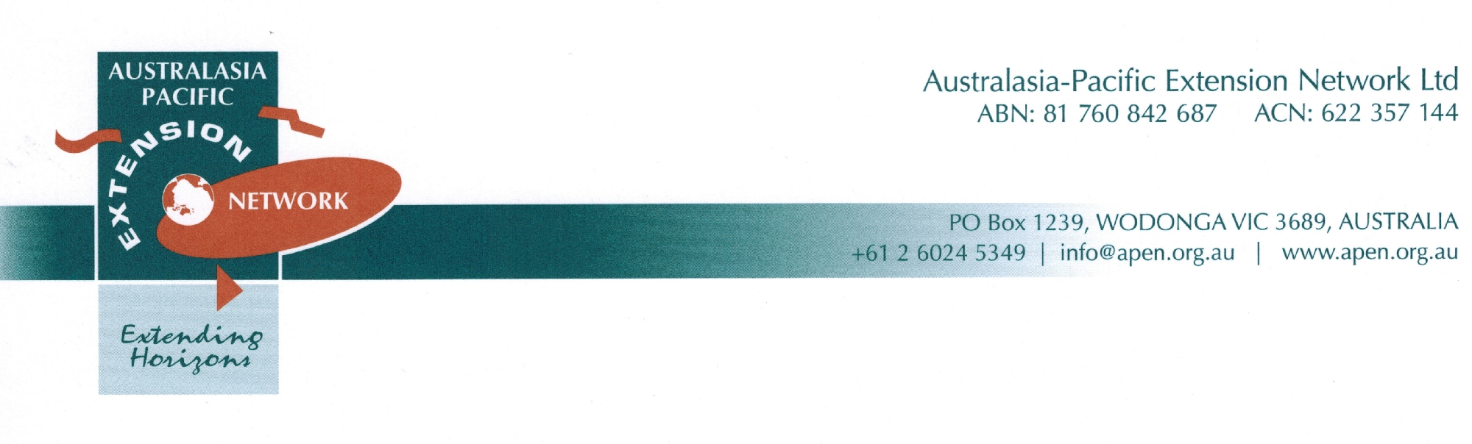 Proxy Voting FormI, the undersigned, being a financial member of APEN, 
wish to register a vote in my absence from the forthcoming 
2020 Annual General Meeting of APEN.My proxy vote is for the Special Resolutions as follows:I wish to vote for/ against the motion “That the proposal for the addition of a Professional APEN membership category be accepted and adopted.”I wish to vote for/ against the motion “That the revised Constitution be accepted and adopted”And/or register ____________________________________________ as my proxy.Name (please print) __________________________________Address: _______________________________________________________________Membership number (if known): ______________Signature ________________________________	Date _______________Return to the APEN Company SecretaryPO Box 1239, WODONGA VIC 3689, AUSTRALIA, info@apen.org.auDue date 22 October, 12noon AEDT.